 國立嘉義大學生物機電學系專題討論活動花絮 國立嘉義大學生物機電學系專題討論活動花絮 國立嘉義大學生物機電學系專題討論活動花絮活動時地112年02月20日  工程館二樓智慧教室112年02月20日  工程館二樓智慧教室演講者/題目鍠麟機械有限公司 總經理 洪福良博士AIoT智能環控系統之農業應用鍠麟機械有限公司 總經理 洪福良博士AIoT智能環控系統之農業應用活動花絮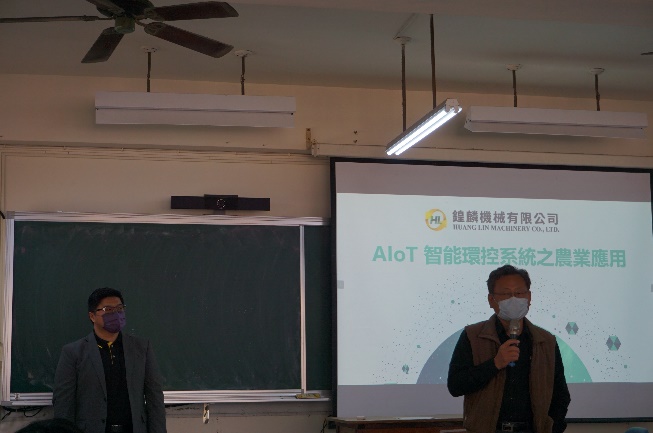 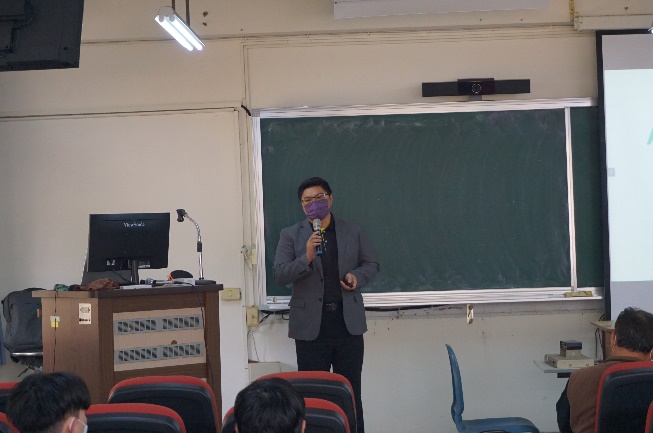 活動花絮 介紹講者畫面 講演畫面活動花絮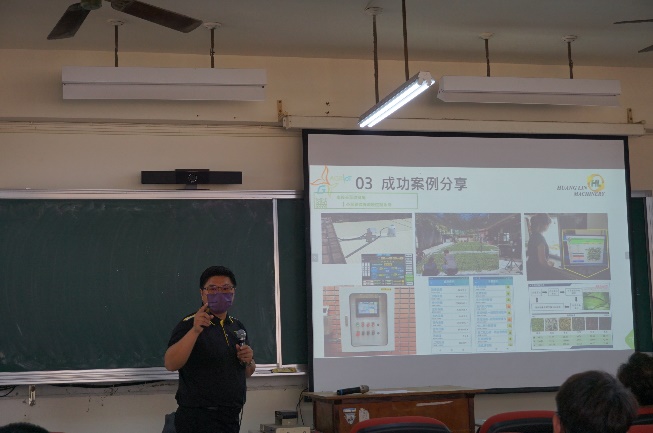 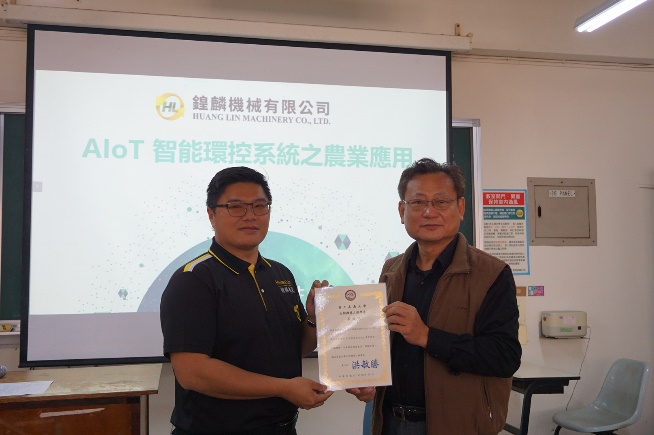 活動花絮 講演畫面頒發感謝狀畫面